Publicado en Ciudad de México el 18/08/2020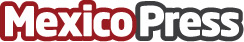 Enfermedades dentales a causa de la pandemia por Covid-19, especialistas de La Clínica Dental Los problemas bucodentales como la periodoncia incrementaron en un 80% a raíz de la cuarentena por Covid – 19. El 80% de los mexicanos tiene caries y no lo sabe. Los hombres presentan más problemas dentales que las mujeresDatos de contacto:Alejandra PérezComunidad mexicana enfocada en crear una experiencia diferente al visitar el dentista 5519594802Nota de prensa publicada en: https://www.mexicopress.com.mx/enfermedades-dentales-a-causa-de-la-pandemia Categorías: Medicina Industria Farmacéutica Infantil Medicina alternativa Odontología http://www.mexicopress.com.mx